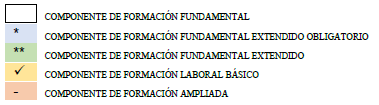 MAPA CURRICULAR DEL BACHILLERATO INTENSIVO SEMIESCOLARIZADOMAPA CURRICULAR DEL BACHILLERATO INTENSIVO SEMIESCOLARIZADOMAPA CURRICULAR DEL BACHILLERATO INTENSIVO SEMIESCOLARIZADOOpción educativa intensiva, modalidad escolarizadaOpción educativa intensiva, modalidad escolarizadaOpción educativa intensiva, modalidad escolarizadaMarco mexicano de cualificaciones y sistema de asignación, acumulación y transferencia de créditos académicos (SAATCA)Marco mexicano de cualificaciones y sistema de asignación, acumulación y transferencia de créditos académicos (SAATCA)Marco mexicano de cualificaciones y sistema de asignación, acumulación y transferencia de créditos académicos (SAATCA)Formación para el trabajo en TECNOLOGÍAS DE LA INFORMACIÓN Y LA COMUNICACIÓN Formación para el trabajo en TECNOLOGÍAS DE LA INFORMACIÓN Y LA COMUNICACIÓN Formación para el trabajo en TECNOLOGÍAS DE LA INFORMACIÓN Y LA COMUNICACIÓN Nombre del plantel:  Domicilio:CCT: MÓDULO IMÓDULO IMÓDULO IMÓDULO IMÓDULO IMÓDULO IMÓDULO IMÓDULO IMÓDULO IMÓDULO IMÓDULO IMÓDULO IMÓDULO IMÓDULO IMÓDULO IMÓDULO IMÓDULO IMÓDULO IIMÓDULO IIMÓDULO IIMÓDULO IIMÓDULO IIMÓDULO IIMÓDULO IIMÓDULO IIMÓDULO IIMÓDULO IIMÓDULO IIMÓDULO IIMÓDULO IIMÓDULO IIMÓDULO IIMÓDULO IIMÓDULO IIMÓDULO IIIMÓDULO IIIMÓDULO IIIMÓDULO IIIMÓDULO IIIMÓDULO IIIMÓDULO IIIMÓDULO IIIMÓDULO IIIMÓDULO IIIMÓDULO IIIMÓDULO IIIMÓDULO IIIMÓDULO IIIMÓDULO IIIMÓDULO IIIMÓDULO IIIMÓDULO IIIMÓDULO IVMÓDULO IVMÓDULO IVMÓDULO IVMÓDULO IVMÓDULO IVMÓDULO IVMÓDULO IVMÓDULO IVMÓDULO IVMÓDULO IVMÓDULO IVMÓDULO IVMÓDULO IVMÓDULO IVMÓDULO IVMÓDULO IVMÓDULO IVMÓDULO IVMÓDULO IVMÓDULO VMÓDULO VMÓDULO VMÓDULO VMÓDULO VMÓDULO VMÓDULO VMÓDULO VMÓDULO VMÓDULO VMÓDULO VMÓDULO VMÓDULO VMÓDULO VMÓDULO VMÓDULO VMÓDULO VMÓDULO VMÓDULO VIMÓDULO VIMÓDULO VIMÓDULO VIMÓDULO VIMÓDULO VIMÓDULO VIMÓDULO VIMÓDULO VIMÓDULO VIMÓDULO VIMÓDULO VIMÓDULO VIMÓDULO VIMÓDULO VIMÓDULO VIMÓDULO VIUNIDAD DE APRENDIZAJE CURRICULARUNIDAD DE APRENDIZAJE CURRICULARUNIDAD DE APRENDIZAJE CURRICULARSEMSEMHDHDHDHIHIHIHTHTHTCCCUNIDAD DE APRENDIZAJE CURRICULARUNIDAD DE APRENDIZAJE CURRICULARUNIDAD DE APRENDIZAJE CURRICULARUNIDAD DE APRENDIZAJE CURRICULARSEMSEMSEMHDHDHDHIHIHIHTHTHTHTCCUNIDAD DE APRENDIZAJE CURRICULARUNIDAD DE APRENDIZAJE CURRICULARUNIDAD DE APRENDIZAJE CURRICULARUNIDAD DE APRENDIZAJE CURRICULARUNIDAD DE APRENDIZAJE CURRICULARUNIDAD DE APRENDIZAJE CURRICULARSEMSEMHDHDHDHIHIHIHTHTHTHTCCUNIDAD DE APRENDIZAJE CURRICULARUNIDAD DE APRENDIZAJE CURRICULARUNIDAD DE APRENDIZAJE CURRICULARUNIDAD DE APRENDIZAJE CURRICULARUNIDAD DE APRENDIZAJE CURRICULARSEMSEMHDHDHDHIHIHIHTHTHTHTCCUNIDAD DE APRENDIZAJE CURRICULARUNIDAD DE APRENDIZAJE CURRICULARUNIDAD DE APRENDIZAJE CURRICULARUNIDAD DE APRENDIZAJE CURRICULARUNIDAD DE APRENDIZAJE CURRICULARSEMHDHDHDHIHIHIHIHTHTHTCCCUNIDAD DE APRENDIZAJE CURRICULARUNIDAD DE APRENDIZAJE CURRICULARUNIDAD DE APRENDIZAJE CURRICULARUNIDAD DE APRENDIZAJE CURRICULARSEMSEMSEMHDHDHDHIHIHIHTHTHTCCLA MATERIA Y SUS INTERACCIONESLA MATERIA Y SUS INTERACCIONESLA MATERIA Y SUS INTERACCIONES33151515888232323777CONSERVACIÓN DE LA ENERGÍA Y SUS INTERACCIONES CON LA MATERIACONSERVACIÓN DE LA ENERGÍA Y SUS INTERACCIONES CON LA MATERIACONSERVACIÓN DE LA ENERGÍA Y SUS INTERACCIONES CON LA MATERIACONSERVACIÓN DE LA ENERGÍA Y SUS INTERACCIONES CON LA MATERIA3331515158882323232377ECOSISTEMAS: INTERACCIONES, ENERGÍA Y DINÁMICAECOSISTEMAS: INTERACCIONES, ENERGÍA Y DINÁMICAECOSISTEMAS: INTERACCIONES, ENERGÍA Y DINÁMICAECOSISTEMAS: INTERACCIONES, ENERGÍA Y DINÁMICAECOSISTEMAS: INTERACCIONES, ENERGÍA Y DINÁMICAECOSISTEMAS: INTERACCIONES, ENERGÍA Y DINÁMICA331515158882323232377REACCIONES QUÍMICAS: CONSERVACIÓN DE LA MATERIA EN LA FORMACIÓN DE NUEVAS SUSTANCIASREACCIONES QUÍMICAS: CONSERVACIÓN DE LA MATERIA EN LA FORMACIÓN DE NUEVAS SUSTANCIASREACCIONES QUÍMICAS: CONSERVACIÓN DE LA MATERIA EN LA FORMACIÓN DE NUEVAS SUSTANCIASREACCIONES QUÍMICAS: CONSERVACIÓN DE LA MATERIA EN LA FORMACIÓN DE NUEVAS SUSTANCIASREACCIONES QUÍMICAS: CONSERVACIÓN DE LA MATERIA EN LA FORMACIÓN DE NUEVAS SUSTANCIAS331515158882323232377LA ENERGÍA EN LOS PROCESOS DE LA VIDA DIARIALA ENERGÍA EN LOS PROCESOS DE LA VIDA DIARIALA ENERGÍA EN LOS PROCESOS DE LA VIDA DIARIALA ENERGÍA EN LOS PROCESOS DE LA VIDA DIARIALA ENERGÍA EN LOS PROCESOS DE LA VIDA DIARIA31515158888232323777ORGANISMOS: ESTRUCTURAS Y PROCESOS. HERENCIA Y EVOLUCIÓN BIOLÓGICAORGANISMOS: ESTRUCTURAS Y PROCESOS. HERENCIA Y EVOLUCIÓN BIOLÓGICAORGANISMOS: ESTRUCTURAS Y PROCESOS. HERENCIA Y EVOLUCIÓN BIOLÓGICAORGANISMOS: ESTRUCTURAS Y PROCESOS. HERENCIA Y EVOLUCIÓN BIOLÓGICA33315151588823232377CIENCIAS       SOCIALES ICIENCIAS       SOCIALES ICIENCIAS       SOCIALES I22151515555202020444CIENCIAS SOCIALES IICIENCIAS SOCIALES IICIENCIAS SOCIALES IICIENCIAS SOCIALES II2221515155552020202044CONCIENCIA HISTÓRICA I. PERSPECTIVAS DEL MÉXICO ANTIGUO. LOS CONTEXTOS GLOBALESCONCIENCIA HISTÓRICA I. PERSPECTIVAS DEL MÉXICO ANTIGUO. LOS CONTEXTOS GLOBALESCONCIENCIA HISTÓRICA I. PERSPECTIVAS DEL MÉXICO ANTIGUO. LOS CONTEXTOS GLOBALESCONCIENCIA HISTÓRICA I. PERSPECTIVAS DEL MÉXICO ANTIGUO. LOS CONTEXTOS GLOBALESCONCIENCIA HISTÓRICA I. PERSPECTIVAS DEL MÉXICO ANTIGUO. LOS CONTEXTOS GLOBALES221515155552020202044CONCIENCIA HISTÓRICA II. MÉXICO DURANTE EL EXPANSIONISMO CAPITALISTACONCIENCIA HISTÓRICA II. MÉXICO DURANTE EL EXPANSIONISMO CAPITALISTACONCIENCIA HISTÓRICA II. MÉXICO DURANTE EL EXPANSIONISMO CAPITALISTACONCIENCIA HISTÓRICA II. MÉXICO DURANTE EL EXPANSIONISMO CAPITALISTACONCIENCIA HISTÓRICA II. MÉXICO DURANTE EL EXPANSIONISMO CAPITALISTA21515155555202020444CONCIENCIA HISTÓRICA III. LA REALIDAD ACTUAL EN PERSPECTIVA HISTÓRICACONCIENCIA HISTÓRICA III. LA REALIDAD ACTUAL EN PERSPECTIVA HISTÓRICACONCIENCIA HISTÓRICA III. LA REALIDAD ACTUAL EN PERSPECTIVA HISTÓRICACONCIENCIA HISTÓRICA III. LA REALIDAD ACTUAL EN PERSPECTIVA HISTÓRICA22215151555520202044CULTURA DIGITAL ICULTURA DIGITAL ICULTURA DIGITAL I22151515555202020444CULTURA      DIGITAL IICULTURA      DIGITAL IICULTURA      DIGITAL IICULTURA      DIGITAL II2221515155552020202044* TALLER DE CULTURA DIGITAL* TALLER DE CULTURA DIGITAL* TALLER DE CULTURA DIGITAL* TALLER DE CULTURA DIGITAL* TALLER DE CULTURA DIGITAL221515155552020202044* TEMAS SELECTOS DE MATEMÁTICAS II* TEMAS SELECTOS DE MATEMÁTICAS II* TEMAS SELECTOS DE MATEMÁTICAS II* TEMAS SELECTOS DE MATEMÁTICAS II22215151555520202044PENSAMIENTO MATEMÁTICO IPENSAMIENTO MATEMÁTICO IPENSAMIENTO MATEMÁTICO I44151515888232323999PENSAMIENTO MATEMÁTICO IIPENSAMIENTO MATEMÁTICO IIPENSAMIENTO MATEMÁTICO IIPENSAMIENTO MATEMÁTICO II3331515158882323232377PENSAMIENTO MATEMÁTICO IIIPENSAMIENTO MATEMÁTICO IIIPENSAMIENTO MATEMÁTICO IIIPENSAMIENTO MATEMÁTICO IIIPENSAMIENTO MATEMÁTICO IIIPENSAMIENTO MATEMÁTICO III331515158882323232377* TEMAS SELECTOS DE MATEMÁTICAS I* TEMAS SELECTOS DE MATEMÁTICAS I* TEMAS SELECTOS DE MATEMÁTICAS I* TEMAS SELECTOS DE MATEMÁTICAS I* TEMAS SELECTOS DE MATEMÁTICAS I221515155552020202044* TEMAS SELECTOS DE MATEMÁTICAS II* TEMAS SELECTOS DE MATEMÁTICAS II* TEMAS SELECTOS DE MATEMÁTICAS II* TEMAS SELECTOS DE MATEMÁTICAS II22215151555520202044LENGUA Y COMUNICACIÓN ILENGUA Y COMUNICACIÓN ILENGUA Y COMUNICACIÓN I22151515555202020444LENGUA Y COMUNICACIÓN IILENGUA Y COMUNICACIÓN IILENGUA Y COMUNICACIÓN IILENGUA Y COMUNICACIÓN II2221515155552020202044LENGUA Y COMUNICACIÓN III LENGUA Y COMUNICACIÓN III LENGUA Y COMUNICACIÓN III LENGUA Y COMUNICACIÓN III LENGUA Y COMUNICACIÓN III LENGUA Y COMUNICACIÓN III 221515155552020202044* PENSAMIENTO LITERARIO* PENSAMIENTO LITERARIO* PENSAMIENTO LITERARIO* PENSAMIENTO LITERARIO* PENSAMIENTO LITERARIO221515155552020202044* TEMAS SELECTOS DE MATEMÁTICAS II* TEMAS SELECTOS DE MATEMÁTICAS II* TEMAS SELECTOS DE MATEMÁTICAS II* TEMAS SELECTOS DE MATEMÁTICAS II22215151555520202044INGLÉS IINGLÉS IINGLÉS I22151515555202020444INGLÉS IIINGLÉS IIINGLÉS IIINGLÉS II222151515555121212122.42.4INGLÉS IIIINGLÉS IIIINGLÉS IIIINGLÉS IIIINGLÉS IIIINGLÉS III221515155552020202044INGLÉS IVINGLÉS IVINGLÉS IVINGLÉS IVINGLÉS IV221515155552020202044** ** ** ** ** 21515155555202020444** ** ** ** 22215151555520202044HUMANIDADES I HUMANIDADES I HUMANIDADES I 22151515555202020444HUMANIDADES IIHUMANIDADES IIHUMANIDADES IIHUMANIDADES II2221515155552020202044HUMANIDADES IIIHUMANIDADES IIIHUMANIDADES IIIHUMANIDADES IIIHUMANIDADES IIIHUMANIDADES III221515155552020202044* ESPACIO Y SOCIEDAD* ESPACIO Y SOCIEDAD* ESPACIO Y SOCIEDAD* ESPACIO Y SOCIEDAD* ESPACIO Y SOCIEDAD221515155552020202044** ** ** ** ** 21515155555202020444** ** ** ** 22215151555520202044* LABORATORIO DE INVESTIGACIÓN* LABORATORIO DE INVESTIGACIÓN* LABORATORIO DE INVESTIGACIÓN33151515999242424777* TALLER DE CIENCIAS I* TALLER DE CIENCIAS I* TALLER DE CIENCIAS I* TALLER DE CIENCIAS I3331515158882323232377* TALLER DE CIENCIAS II* TALLER DE CIENCIAS II* TALLER DE CIENCIAS II* TALLER DE CIENCIAS II* TALLER DE CIENCIAS II* TALLER DE CIENCIAS II331515158882323232377CIENCIAS SOCIALES IIICIENCIAS SOCIALES IIICIENCIAS SOCIALES IIICIENCIAS SOCIALES IIICIENCIAS SOCIALES III221515155552020202044** ** ** ** ** 21515155555202020444** ** ** ** 22215151555520202044* LABORATORIO DE INVESTIGACIÓN* LABORATORIO DE INVESTIGACIÓN* LABORATORIO DE INVESTIGACIÓN33151515999242424777* TALLER DE CIENCIAS I* TALLER DE CIENCIAS I* TALLER DE CIENCIAS I* TALLER DE CIENCIAS I3331515158882323232377TECNOLOGÍAS DE LA INFORMACIÓN Y LA COMUNICACIÓN: MÓDULO ITECNOLOGÍAS DE LA INFORMACIÓN Y LA COMUNICACIÓN: MÓDULO ITECNOLOGÍAS DE LA INFORMACIÓN Y LA COMUNICACIÓN: MÓDULO ITECNOLOGÍAS DE LA INFORMACIÓN Y LA COMUNICACIÓN: MÓDULO ITECNOLOGÍAS DE LA INFORMACIÓN Y LA COMUNICACIÓN: MÓDULO ITECNOLOGÍAS DE LA INFORMACIÓN Y LA COMUNICACIÓN: MÓDULO I441515158882323232399TECNOLOGÍAS DE LA INFORMACIÓN Y LA COMUNICACIÓN: MODULO IITECNOLOGÍAS DE LA INFORMACIÓN Y LA COMUNICACIÓN: MODULO IITECNOLOGÍAS DE LA INFORMACIÓN Y LA COMUNICACIÓN: MODULO IITECNOLOGÍAS DE LA INFORMACIÓN Y LA COMUNICACIÓN: MODULO IITECNOLOGÍAS DE LA INFORMACIÓN Y LA COMUNICACIÓN: MODULO II441515158882323232399** ** ** ** ** 21515155555202020444** ** ** ** 22215151555520202044- CURRICULUM AMPLIADO- CURRICULUM AMPLIADO- CURRICULUM AMPLIADO22151515555202020444- CURRICULUM AMPLIADO- CURRICULUM AMPLIADO- CURRICULUM AMPLIADO- CURRICULUM AMPLIADO2221515155552020202044TECNOLOGÍAS DE LA INFORMACIÓN Y LA COMUNICACIÓN: MÓDULO ITECNOLOGÍAS DE LA INFORMACIÓN Y LA COMUNICACIÓN: MÓDULO ITECNOLOGÍAS DE LA INFORMACIÓN Y LA COMUNICACIÓN: MÓDULO ITECNOLOGÍAS DE LA INFORMACIÓN Y LA COMUNICACIÓN: MÓDULO ITECNOLOGÍAS DE LA INFORMACIÓN Y LA COMUNICACIÓN: MÓDULO ITECNOLOGÍAS DE LA INFORMACIÓN Y LA COMUNICACIÓN: MÓDULO I441515158882323232399TECNOLOGÍAS DE LA INFORMACIÓN Y LA COMUNICACIÓN: MODULO IITECNOLOGÍAS DE LA INFORMACIÓN Y LA COMUNICACIÓN: MODULO IITECNOLOGÍAS DE LA INFORMACIÓN Y LA COMUNICACIÓN: MODULO IITECNOLOGÍAS DE LA INFORMACIÓN Y LA COMUNICACIÓN: MODULO IITECNOLOGÍAS DE LA INFORMACIÓN Y LA COMUNICACIÓN: MODULO II441515158882323232399TECNOLOGÍAS DE LA INFORMACIÓN Y LA COMUNICACIÓN:MÓDULO IIITECNOLOGÍAS DE LA INFORMACIÓN Y LA COMUNICACIÓN:MÓDULO IIITECNOLOGÍAS DE LA INFORMACIÓN Y LA COMUNICACIÓN:MÓDULO IIITECNOLOGÍAS DE LA INFORMACIÓN Y LA COMUNICACIÓN:MÓDULO IIITECNOLOGÍAS DE LA INFORMACIÓN Y LA COMUNICACIÓN:MÓDULO III41515158888232323999TECNOLOGÍAS DE LA INFORMACIÓN Y LA COMUNICACIÓN: MÓDULO IVTECNOLOGÍAS DE LA INFORMACIÓN Y LA COMUNICACIÓN: MÓDULO IVTECNOLOGÍAS DE LA INFORMACIÓN Y LA COMUNICACIÓN: MÓDULO IVTECNOLOGÍAS DE LA INFORMACIÓN Y LA COMUNICACIÓN: MÓDULO IV4441515158882323239922221351351355555551901901904747472121211351351355454541891891891894545- CURRICULUM AMPLIADO- CURRICULUM AMPLIADO- CURRICULUM AMPLIADO- CURRICULUM AMPLIADO- CURRICULUM AMPLIADO- CURRICULUM AMPLIADO221515155552020202044- CURRICULUM AMPLIADO- CURRICULUM AMPLIADO- CURRICULUM AMPLIADO- CURRICULUM AMPLIADO- CURRICULUM AMPLIADO221515155552020202044TECNOLOGÍAS DE LA INFORMACIÓN Y LA COMUNICACIÓN:MÓDULO IIITECNOLOGÍAS DE LA INFORMACIÓN Y LA COMUNICACIÓN:MÓDULO IIITECNOLOGÍAS DE LA INFORMACIÓN Y LA COMUNICACIÓN:MÓDULO IIITECNOLOGÍAS DE LA INFORMACIÓN Y LA COMUNICACIÓN:MÓDULO IIITECNOLOGÍAS DE LA INFORMACIÓN Y LA COMUNICACIÓN:MÓDULO III41515158888232323999TECNOLOGÍAS DE LA INFORMACIÓN Y LA COMUNICACIÓN: MÓDULO IVTECNOLOGÍAS DE LA INFORMACIÓN Y LA COMUNICACIÓN: MÓDULO IVTECNOLOGÍAS DE LA INFORMACIÓN Y LA COMUNICACIÓN: MÓDULO IVTECNOLOGÍAS DE LA INFORMACIÓN Y LA COMUNICACIÓN: MÓDULO IV444151515888232323992121212112012012052525217217217217246462323231501501505656562062062062064848- CURRICULUM AMPLIADO- CURRICULUM AMPLIADO- CURRICULUM AMPLIADO- CURRICULUM AMPLIADO22221515155520202044- CURRICULUM AMPLIADO- CURRICULUM AMPLIADO- CURRICULUM AMPLIADO- CURRICULUM AMPLIADO22221515555202020444191919191201201204646461661664040212113513513513551515118618618644444444VICTOR HUGO PRADO VÁZQUEZDIRECTOR DE EDUCACIÓN MEDIA SUPERIORGUADALUPE SUÁREZ TREJO TITULAR DEL ÁREA ACADÉMICA DE EDUCACIÓN MEDIA SUPERIOR